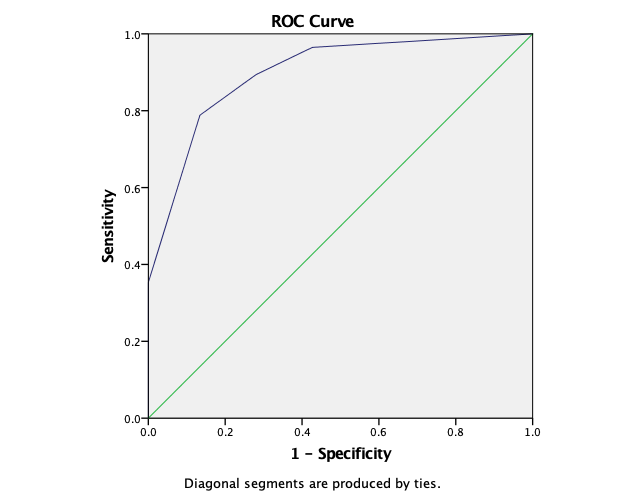 Figure 1. ROC Curve of Systemic part showed cut-off score 3, sensitivity of 78.8%, specificity of 86.6% with AUC of 89.9% (95% CI 85.2-94.5%; p<0.001))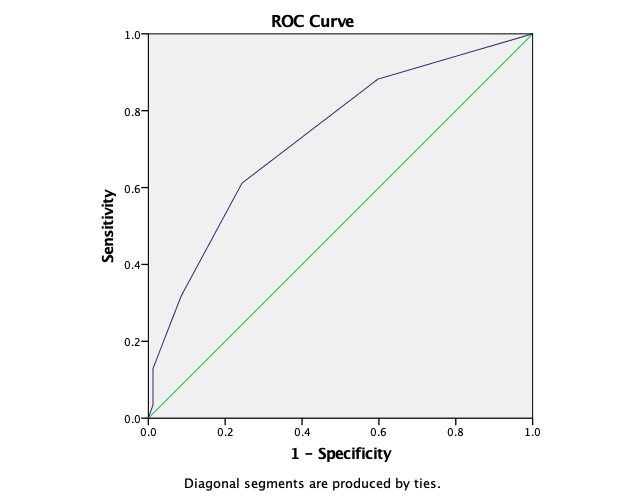 Figure 2. ROC Curve of Neurologic part showed score 2, sensitivity of 61.2%, specificity of 75.2% with AUC of 73.3% (95% CI 65.8-80.9%; p<0.001)Table 1. Multiple Logistic Regression Analysis on Diagnostic Factors for Differentiation Between TBM and non-TB meningitisTable 2. Parameters of Final Scoring SystemThese parameters when used together and met the cut-off score respectively, showed sensitivity 47.1%, specificity 95.1%, positive predictive value 90.9%, and positive likelihood ratio 9,65 times to predict diagnose of TBM in children Variablesp value coefficientS.EScoreProdromal period 10 days0,0041,3400,4661Systemic symptoms of TB<0,0012,3010,6962Close contact of adult with TB0,0012,4250,4941Chest X-ray indicates TB 0,0053,3491,2031GCS score ≤120,0120,8550,3491Any meningeal sign0,0130,7740,3481Any cranial nerve paralysis0,0071,3870,5182Any hemiparesis0,0680,8690,4891ParametersScoreSystemicSystemicProdromal period 10 days1Systemic symptoms of TB2Close contact of adult with TB1Chest X-ray indicates TB 1NeurologicNeurologicGCS score ≤121Any meningeal sign1Any cranial nerve paralysis2Any hemiparesis1